27th Far North Ulysses Branch Rally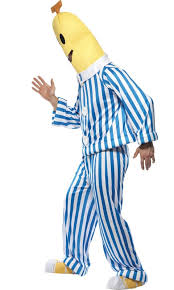 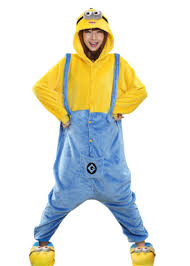 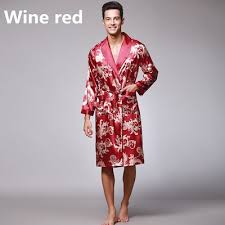 Theme-Bedtime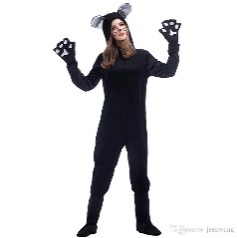 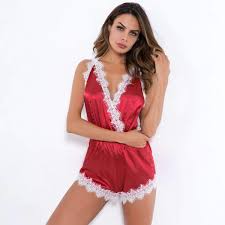 20, 21, 22,    September 2019                                          Marsden Bay Youth CampComing from south turn right at roundabout @ Gas Service Station onto Port Marsden Highway. Turn left onto One Tree Point Road. Venue is at 89a One Tree Point Road, Ruakaka          Contact Anne Grbin  Ph 0272920465    or      Email:  Anne Grbin - algrbin@gmail.com     Tent Sites, Bunk Rooms, Music, Raffles, Prizes, Meals, Free Tea/ Coffee/home bakingCheap Booze (No BYO), Plates, Cups & Cutlery SuppliedAn organised ride on SaturdayPlease note: Marsden Bay Managers have informed us that people MUST NOT turn up before 4pm                              REGISTRATION FORM – FAR NORTH ULYSSES 2019 RALLY Internet Banking 12 3115 0096907 01 Code:- Rally   Reference:-your nameor   Cheque to: “Ulysses Far North Branch”    Email form to algrbin@gmail.com or send  to Anne Grbin, 7 Otaika Road, Woodhill, Whangarei  0110    *Any special dietary requirements please let us know in advance.In signing this form, I / We agree to abide by all rules and regulations for the event and will hold blameless all organizers and officials connectedwith the event for injury or damage while travelling or participating in the event. Signed:-                                                                         Date:-      NameUlysses NumberE mailPhone Number      PillionUlysses NumberCostNumber AttendingTotalsBadge$10Saturday  Breakfast$7.50Sunday Breakfast$7.50Friday night meal$15Saturday Dinner and Music$25Tent/Campers per Person Friday$32Tent/Camper per person Saturday$32Bunkroom per person Friday $32Bunkroom per person Saturday $32TOTAL